Индивидуальный предприниматель Лазарев Евгений Михайлович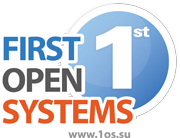 620062, Свердловская обл, г Екатеринбург, ул Малышева, д 107, корп 2, кв 23 Телефон: +79058077697 Эл.почта: e.lazarev@1os.su Сайт: http://www.1os.suОбразец заполнения платежного порученияСчёт-оферта № {НомерДокумента} от {ДатаДокумента}
{ФактурнаяЧасть}Всего к оплате: {СуммаДокументаПрописью}.

{Комментарий}Настоящий Счет-оферта (далее – «Счет») является письменным предложением (офертой) Лицензиара заключить лицензионный договор, которое направляется Лицензиату в соответствии со ст.432-444 Гражданского Кодекса РФ (далее – «ГК РФ»). Лицензионный договор (неисключительная лицензия) заключается путем принятия (акцепта) оферты Лицензиатом в установленном порядке (п.3 ст.438 ГК РФ), что считается соблюдением письменной формы договора (п.3 ст.434 ГК РФ). Под указанными в оферте следующими терминами понимаются их нижеуказанные значения:Правообладатель – лицо, обладающие исключительным правом на ПО и/или лица, правомерно обладающие на соответствующей территории всем тем необходимым объемом прав на использование ПО, включая право на предоставление разрешений на использование ПО (сублицензирование), который предоставляется Лицензиату по Договору.Лицензионное соглашение – соглашение между Правообладателем и Лицензиатом, которое предусматривает полномочия и ограничения использования Лицензиатом ПО, и условия которого безоговорочно принимаются Лицензиатом во время инсталляции ПО.Условия оферты:1. Предметом лицензионного договора является предоставление Лицензиаром прав на использование указанного в Счете программного обеспечения для ЭВМ (ПО) и/или расширение прав на использование соответствующего ПО (Расширений).
2. Вознаграждением Лицензиара по лицензионному договору является сумма, указанная в Счете.
3. Существенным условием заключения лицензионного договора является полная единовременная оплата Лицензиатом настоящего Счета, которая будет считаться единственно возможным надлежащим акцептом данной оферты (п.3 ст.438 ГК РФ). Оплата Счета без указания номера Счета в платежном поручении и/или третьим лицом не допускается и не считается акцептом настоящей оферты.
4. Лицензиар гарантирует, что получил от Правообладателя и правомерно обладает всем необходимым объемом прав, который предоставляется Лицензиату по лицензионному договору.5. Счет действителен в течение 30 (тридцати) календарных дней с указанной в нем даты выставления (срок для акцепта оферты).
6. Лицензиат обязуется не нарушать авторские права Правообладателя.7. Права по настоящему лицензионному договору предоставляются с момента его заключения. Лицензиар составляет и направляет Лицензиату соответствующий Акт. В случае, если направленный Акт не подписан Лицензиатом и/или второй его экземпляр не возвращен Лицензиару, а письменные мотивированные возражения со стороны Лицензиата не получены Лицензиаром в течение 10 (десяти) рабочих дней, Акт считается утвержденным Лицензиатом.8. Лицензиат имеет право в рамках каждой лицензии использовать одну копию ПО путем воспроизведения посредством инсталляции и/или запуска в порядке, предусмотренном пользовательским Лицензионным соглашением на соответствующее ПО, а также пользовательской (технической) документацией, и исключительно для самостоятельного использования Лицензиатом без права сублицензирования третьих лиц. Принимая настоящую оферту, Лицензиат подтверждает, что надлежащим образом ознакомлен и согласен с положениями, требованиями и ограничениями пользовательских Лицензионных соглашений, технической и иной документацией по всему соответствующему ПО, указанному в настоящем Счете.9. Срок, на который предоставляются права на использование ПО, определяется следующим образом:9.1. на ПО, срок использования которых указан рядом с наименованием - на соответствующий срок.9.2. на ПО, содержащие в наименовании «1С-Битрикс» - на срок один год на условиях Стандартной лицензии, изложенных в Лицензионном соглашении, а при переходе с одной редакции Программы на другую – на срок до окончания действия Стандартной лицензии на ту редакцию Программы, с которой осуществляется переход.9.3. на остальное ПО – на весь срок действия исключительных прав на него (ст.1281 ГК РФ) и на условиях, изложенных в Лицензионном соглашении.10. Порядок применения и использования Лицензиатом указанных в Счете Расширений определяется пользовательским Лицензионным соглашением на соответствующее ПО.11. Любые споры, которые могут возникнуть между Лицензиаром и Лицензиатом в связи с настоящей офертой и/или лицензионным договором, подлежат рассмотрению по месту нахождения Лицензиара.				Без печатиБАНК "НЕЙВА" ООО г. ЕКАТЕРИНБУРГБАНК "НЕЙВА" ООО г. ЕКАТЕРИНБУРГБАНК "НЕЙВА" ООО г. ЕКАТЕРИНБУРГБАНК "НЕЙВА" ООО г. ЕКАТЕРИНБУРГБАНК "НЕЙВА" ООО г. ЕКАТЕРИНБУРГБИКБИК046577774БАНК "НЕЙВА" ООО г. ЕКАТЕРИНБУРГБАНК "НЕЙВА" ООО г. ЕКАТЕРИНБУРГБАНК "НЕЙВА" ООО г. ЕКАТЕРИНБУРГБАНК "НЕЙВА" ООО г. ЕКАТЕРИНБУРГБАНК "НЕЙВА" ООО г. ЕКАТЕРИНБУРГСч. №Сч. №30101810400000000774Банк получателяБанк получателяБанк получателяБанк получателяБанк получателяИНН665840163861КППСч. №Сч. №4080281070028000885740802810700280008857Индивидуальный предприниматель Лазарев Евгений МихайловичИндивидуальный предприниматель Лазарев Евгений МихайловичИндивидуальный предприниматель Лазарев Евгений МихайловичИндивидуальный предприниматель Лазарев Евгений МихайловичИндивидуальный предприниматель Лазарев Евгений МихайловичПолучательПолучательПолучательПолучательПолучательНазначение платежа
Оплата по сч. {НомерДокумента} от {ДатаДокумента} за неисключительные права на использование ПО для ЭВМ по лицензионному договору,без налога (НДС)Назначение платежа
Оплата по сч. {НомерДокумента} от {ДатаДокумента} за неисключительные права на использование ПО для ЭВМ по лицензионному договору,без налога (НДС)Назначение платежа
Оплата по сч. {НомерДокумента} от {ДатаДокумента} за неисключительные права на использование ПО для ЭВМ по лицензионному договору,без налога (НДС)Назначение платежа
Оплата по сч. {НомерДокумента} от {ДатаДокумента} за неисключительные права на использование ПО для ЭВМ по лицензионному договору,без налога (НДС)Назначение платежа
Оплата по сч. {НомерДокумента} от {ДатаДокумента} за неисключительные права на использование ПО для ЭВМ по лицензионному договору,без налога (НДС)Назначение платежа
Оплата по сч. {НомерДокумента} от {ДатаДокумента} за неисключительные права на использование ПО для ЭВМ по лицензионному договору,без налога (НДС)Назначение платежа
Оплата по сч. {НомерДокумента} от {ДатаДокумента} за неисключительные права на использование ПО для ЭВМ по лицензионному договору,без налога (НДС)Назначение платежа
Оплата по сч. {НомерДокумента} от {ДатаДокумента} за неисключительные права на использование ПО для ЭВМ по лицензионному договору,без налога (НДС)Лицензиар:ИП {ФИОИП}, {ИНН}Лицензиат:{НазваниеКонтр}, {ИННКонтр}, {КППКонтр}, {АдресКонтр}ПоставщикИндивидуальный предпринимательЛазарев Е. Мдолжностьподписьрасшифровка подписи